EP Laminatic panel porcelanowy jest dostępny w następującym zakresie:1. Płyta gubi  ciężar płytek ceramicznychNajważniejszą cechą laminatic panelu porcelanowego jest jego cienkość. Laminatic porcelanowy panelX jest produktem płytko podobnym, ceramicznym, wykonanym z gliny lub kaolinu i innych nieorganicznych materiałów niemetalicznych używanych przez produkcyjne techniki kształtowania, itd. Największą cechą jest cienkość, dla porównania grubość cegły szkliwionej wynosi 10.6mm, jednak płyta to tylko 4,8-5,5 mm, co stanowi połowę grubości.2. Połowa grubości, podwójna ochrona środowiska oraz idealna dekoracjaCeramika należy do tzw. "trzech dużych" przemysłów, które oznaczają energochłonne, wysokie zanieczyszczenia i wysoką emisję do środowiska, jednak panel jest energochłonny w sposób niski, a dzięki zaawansowanej technologii jest przyjaznym dla środowiska materiałem budowlanym, dzięki któremu można zaoszczędzić 60% surowca, zmniejszyć 50% energii i obniżyć w 84% emisję dwutlenku węgla. Ogromną satysfakcję sprawia nam sprzedaż panelu  EP, gdyż stanowi on same zalety dla środowiska tj., połowa grubości i podwójna ochrona środowiska, co więcej, płyty dekoracyjne dają efekt estetyczny porównywalny z  wysokiej klasy płytkami ceramicznymi.3. Laminatic panelx porcelanowy to przyszła tendencja rozwoju płytek ceramicznychLaminatic panelx porcelanowy to nowa ozdoba z zyskiem zwrotnym.Jako nowy materiał jest bezpieczny, trwały, przyjazny dla środowiska, niskoemisyjny a zarazem nowy technologicznie materiał budowlany, laminatic panelX spełnia nie tylko wymagania krajowe ale i zagraniczne w ogólnej sytuacji. Może również zmienić struktury przemysłu, aby uzyskać wysoki zysk biorąc pod uwag lekkość materiału budowlanego, przyspieszenie szybkości budowy, zmniejszenie zanieczyszczenia, poprawę prac projektowych i zmniejszenie zintegrowanych kosztów. itd.5. Wyjątkowe Cechy EP Laminatic panelx porcelanowego1. Technologia wysokiej jakości i modna dekoracja Nowy Zhongyuan Laminatic panelx porcelanowy posiada wyjątkowe cechy technologii wysokiej jakości EP - STT technologia poprawy struktury ceramicznej płytki, więc laminatic panelx porcelanowe płytki.2. Ultracienka grubość i lekka konstrukcjaJako symbol wysokiej technologii, grubość Nowy Zhongyuan Laminatic panelx porcelanowy to tylko 4.7- 5.5 mm, która stanowi 1/2 wszystkich płytek ceramicznych,  a waga to tylko 9,0 kg, w stosunku do wspólnych płytek ceramicznych gdzie waga wynosi 22,5 kg. Cieńszy i lżejszy Nowy Zhongyuan Laminatic panelx porcelanowy EP "jest i zawsze będzie bezpieczniejszy. Lekka konstrukcja i łatwy transport. Koszty procedury instalacji mniejsze.. Konstrukcja jest prosta i bezpieczna, a cięcie i wiercenie bardzo łatwe. Po wykonaniu drugiej dekoracji, nie ma potrzeby, aby rozbijać mur, kuć cegłę i demontować płytki, wystarczy tylko umiejscowić go na oryginalnej płycie, ponieważ nie zajmuje dużo miejsca i powiększyć otwartość. Jest to oszczędność czasu, oszczędność pracy i oszczędność zamartwiania się o pracę.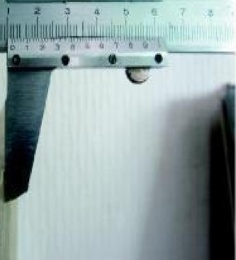 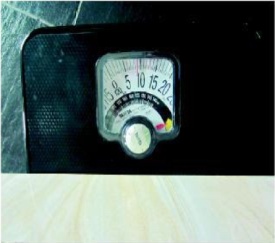 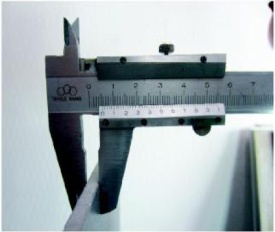 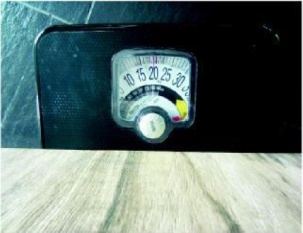 Zwykła glazurowana cegła    Zwykła glazurowana cegła       Nowy Zhongyuan  Laminatic panelx porcelanowy Nowy                                                                                        grubość 10.6mm                    waga 22,5 kg                              Arkusz PE grubość 4.7-5.5 mm         Zhongyuan Ceramika   (600 x 1200 mm)                   (600 x 1200 mm)                        (600 x 1200 mm)                           waga 9.0 kg(600 x 1200 mm)            Na grubość jest cienki, nawet jeśli chcesz go pociąć, można użyć diamentu szklarskiego do cięcia szkła i przeciąć go dowolnie do różnego rodzaju rozmiarów, łatwa konstrukcja i układanie przynoszą następujące korzyści  :         • Czystość: czyste miejsce pracy bez unoszących się pyłów w powietrzu. • Szybkość: Nie ma potrzeby, aby rozbijać ścianę i demontować ją, można zamontować na oryginalnej cegle w minimalnym czasie. Dla  powierzchni handlowej, może przyczynić się do szybszego zarobienia pieniędzy, dla  przestrzeni życiowej, może sprawić, że zaczniesz szybciej żyć.• Wygoda: Nie ma potrzeby, aby przeprowadzać się lub wynajmować inne miejsce. Jest to bardzo wygodne. • Oszczędności : skuwanie ścian, rozbijanie murów, demontaż, transport śmieci wszystko to bardzo duże koszty. Teraz problem znika. Minimalny koszt i zachowanie oszczędności.3. Umiarkowana specyfikacja i szerokie zastosowaniePowierzchnia każdego panelu Nowy Zhongyuan Laminatic panelx porcelanowy PE jest następujących wymiarów długość 0.6mm x szerokość 1.2m2 - 0.72m2. Ma zastosowanie w różnych przestrzeniach i inżynierii wyposażenia domu. Nie ma potrzeby, aby wycinać nawierzchni, na ścianie lub podłodze.4. Doskonałe cechy wydajności, twardości oraz  wytrzymałości.Wykorzystanie wysokiej klasy technologicznego EP-STT korpusu wzmocnionego o technologię, która różni się od wspólnej używanej dla płytek ceramicznych zwiększa się w dolnej części korpusu poprzez zastosowanie nowych surowców, przyjaznych dla środowiska o wysokiej gęstości i wypalając je w wysokiej temperaturze 1200° C do uzyskania 7 stopni skali Mohsa twardości, co jest bardzo trudne. Stopień odporności na odkształcenia i odporność na ścieranie przekracza cechy wspólne dla płytek ceramicznych.5. Niska emisja dwutlenku węgla i ochrona środowiska, w zgodzie z światowymi trendamiNaukowo udowodniona produkcja niskoemisyjna, o ponad 50% redukuje emisję zanieczyszczeń, odpadów i zużycie energii, surowców, a także podwójna ochrona środowiska sprawia że płytki są nie tylko dekoracyjne, ale zsynchronizowane z ochroną środowiska zgodnie ze światowymi tendencjami.LUKSUSOWY KAMIEŃ KOLOROWYSeria Elegance i seria TalentOdwołując się wybranego słynnego marmuru Nowy Zhongyuan Laminatic panelx porcelanowy PE zaznacza marmur jako surowiec i prawdziwy kamień, który przywraca przejrzysty charakter, porządek i płynną, szlachetną konsystencję, kamień tworzy temperament i talent. Seria elegance i talent integrującą, indywidualność i modę razem. Słynny kamień stworzony przez naturę z doskonałej jakości, bogatych i potężnych złóż z rodziny  elegancji i talentu!1-QGBY12602 (połysk)       Rozmiar 600 x 1200 mm1-QGBY12602 (matowy)1-QGBY12603 (połysk)       Rozmiar 600 x 1200 mm1-QGBY12603 (matowy)1-QGBY12605 (połysk)       Rozmiar 600 x 1200 mm1-QGBY12605 (matowy)1-QGBY12606 (połysk)       Rozmiar 600 x 1200 mm1-QGBY12606 (matowy)1-QGBY12608 (połysk)       Rozmiar 600 x 1200 mm1-QGBY12608 (matowy)1-QGBY12609 (połysk)       Rozmiar 600 x 1200 mm1-QGBY12609 (matowy)1-QGBY12612 (połysk)       Rozmiar 600 x 1200 mm1-QGBY12612 (matowy)1-QGBY12613 (połysk)       Rozmiar 600 x 1200 mm1-QGBY12613 (matowy)2-QGBY12616 (połysk)       Rozmiar 600 x 1200 mm2-QGBY12616 (matowy)1-QGBY12620 (połysk)       Rozmiar 600 x 1200 mm1-QGBY12620 (matowy)1-QGBY12622 (połysk)       Rozmiar 600 x 1200 mm1-QGBY12622 (matowy)2-QGBY12617 (połysk)       Rozmiar 600 x 1200 mm2-QGBY12617 (matowy)1-QGBY12624 (połysk)       Rozmiar 600 x 1200 mm1-QGBY12624 (matowy)1-QGBY12625 (połysk)       Rozmiar 600 x 1200 mm1-QGBY12625 (matowy)1-QGBY12627 (połysk)       Rozmiar 600 x 1200 mm1-QGBY12627 (matowy)1-QGBY12679 (połysk)       Rozmiar 600 x 1200 mm1-QGBY12679 (matowy)1-QGBY12678 (połysk)       Rozmiar 600 x 1200 mm1-QGBY12678 (matowy)1-QGBY12677 (połysk)       Rozmiar 600 x 1200 mm1-QGBY12677 (matowy)KOLOR DREWNA PRZYRODASeria Wood GrainDREWNO TO POCZĄTEK ŻYCIA, POWRÓT DO NATURALNEGO KOLORUTemat podkreślający bycie naturalnym, przyjazny dla środowiska jest koncepcją, o której nigdy nie należy zapominać. Zielony kolor jest zrozumiały w świecie przyrody, biały naturalny to stan, który jest najtrudniejszy do osiągnięcia dla nowoczesnego społeczeństwa.Cienki panel XinZhongYuan PE Seria Wood Grain, chłód i twardość betonu jest pokryty naturalnym materiałem, jasne drewno, tekstura emituje świeży i naturalny oddech, który oferuje komfort i tęsknotę za duszą lasu. Życie jest zupełnie naturalną rzeczą.1-PGBY 12651 (połysk)       Rozmiar 600 x 1200 mm1-PGBY 12652 (połysk)       Rozmiar 600 x 1200 mm1-PGBY 12653 (połysk)       Rozmiar 600 x 1200 mm1-PGBY 12654 (połysk)       Rozmiar 600 x 1200 mm1-PGBY 12651 (połysk)       Rozmiar 600 x 1200 mm2-PGBY 12675  (połysk)       Rozmiar 600 x 1200 mm2-PGBY 12676  (połysk)       Rozmiar 600 x 1200 mmPURE COLOR FABLESeria Pure Color KULT BIELI I CZERNI CZYLI BAJKA O NOWOCZESNOŚCI,, Czarny i biały oraz inne kolory są rodzajem bajki. Mamy do wyboru czarny i biały, ponieważ w tych kolorach zobaczmy, potencjalny świat. "XinZhongYuan wybiera młodzieńczy biały, czarny i przejściowe kolory między nimi, aby umieścić serię EP Thin Fate w czystych kolorach, tak aby realizować czystą i nowoczesną przestrzeń artystyczną wysokiej jakości, której modny i zwięzły  smak, hobby, styl życia spotyka współczesnych mieszkańców miast.1-QGBY12600 (połysk)       Rozmiar 600 x 1200 mm1-QGBY12600 (matowy)2-CGBY12660 (połysk)       Rozmiar 600 x 1200 mm2-CGBY12660 (matowy)2-PGBY 12684  Rozmiar 600 x 1200 mm2-PGBY 12685  Rozmiar 600 x 1200 mm2-PGBY 12686  Rozmiar 600 x 1200 mm2- QGBY 12664 (połysk)       Rozmiar 600 x 1200 mm2- CGBY 12664 (matowy)     Rozmiar 600 x 1200 mm2- QGBY 12663 (połysk)       Rozmiar 600 x 1200 mm2- CGBY 12663 (matowy)     Rozmiar 600 x 1200 mm2- QGBY 12661 (połysk)       Rozmiar 600 x 1200 mm2- CGBY 12661 (matowy)     Rozmiar 600 x 1200 mm2- QGBY 12662 (połysk)       Rozmiar 600 x 1200 mm2- CGBY 12662 (matowy)     Rozmiar 600 x 1200 mm1-PGBY 12681  Rozmiar 600 x 1200 mm1-PGBY 12682  Rozmiar 600 x 1200 mm1-PGBY 12683  Rozmiar 600 x 1200 mm1-PGBY 12680  Rozmiar 600 x 1200 mmEP Laminatic panel porcelanowy jest dostępny w następującym zakresiebudowa zewnętrznych ścian, poczekalnia, lotnisko międzynarodowe, metro, centrum rekreacyjne/sportowe, centrum handlowe, biurowce, wyposażenie domu, hotel, kinoNowy Zhongyuan Laminatic panel porcelanowy PE w systemie budowlanymProcedura montażu podłóg:Krok pierwszy: Powinieneś wypoziomowania ściany, podstawowe wyrównanie powinno wynosić  3 mm;Krok drugi: Umieść klej na cegle;Krok trzeci: Powinieneś wypełnić wszystkie luki;Ogólny opis budowy: 1.Podstawa musi być wypoziomowana, błędy w gładkości powierzchni mogą wynosić  ≤4mm;2 Przyleganie konstrukcji: Powinieneś mieszać wodę i suchy proszek zgodnie z konfiguracją 1: 4 i pozostawić na 15 minut, a następnie zrobić drugą mieszaninę, po tym czasie można już używać. Powinieneś pracować metodą łączenia i trzymać arkusz spoiwa do odpowiedniego miejsca, zgodnie z wymaganiami. Grubość przyklejania to 5-8mm;3 Wypełnianie spoin: Powinieneś wykonać spoinowanie po 24 godzinach od przyklejania i korzystać z gumowej łopatki do napełniania mieszaniny w szczelinach skierowaną po kątem 450. Powinieneś go mieszać często, aby osiągnąć maksymalną operatywność. Po początkowym spoinowaniu i wyschnięciu powinieneś oczyścić powierzchnię nasączoną czystą gąbką.Procedura montażu na zewnętrznej ścianie: Krok pierwszy: Powinieneś wyrównać cementową podstawę, podstawowe wyrównanie powinno wynosić  3 mm;Krok drugi: Umieść klej na cegle;Krok trzeci: Powinieneś wypełnić wszystkie lukiOgólny opis budowy: 1.Podstawa musi być wypoziomowana, błędy w gładkości powierzchni mogą wynosić  ≤4mm2 Przyleganie konstrukcji: Powinieneś mieszać wodę i suchy proszek zgodnie z konfiguracją 1: 4 i pozostawić na 15 minut, a następnie zrobić drugą mieszaninę, po tym czasie można już używać. Powinieneś pracować metodą łączenia i trzymać arkusz spoiwa do odpowiedniego miejsca, zgodnie z wymaganiami. Grubość przyklejania to 5-8mm;3 Wypełnianie spoin: Powinieneś wykonać spoinowanie po 24 godzinach od przyklejania i korzystać z gumowej łopatki do napełniania mieszaniny w szczelinach skierowaną po kątem 450. Powinieneś go mieszać często, aby osiągnąć maksymalną operatywność. Po początkowym spoinowaniu i wyschnięciu powinieneś oczyścić powierzchnię nasączoną czystą gąbką.Ściany wewnętrzne. Procedura instalacji: Krok pierwszy: Powinieneś wyrównać podstawęKrok drugi: Powinieneś pomalować materiał wodoodporny; Krok trzeci: Powinieneś używać odpowiedniego kleju do przyklejenia;Krok czwarty: Powinieneś wypełnić wszystkie luki;Ogólny opis budowy: 1.Podstawa musi być wypoziomowana, błędy w gładkości powierzchni mogą wynosić  ≤4mm2 Wodoodporna konstrukcja:. Powinieneś wymieszać i malować je zgodnie z instrukcją na opakowaniu. Po pierwszym osuszeniu powierzchni (4-8 godziny), pomaluj drugi raz (tworząc poprzeczną konstrukcję z pierwszą konstrukcją) i grubość za każdym razem powinna wynosić około 0,5 mm;3 Przyleganie konstrukcji: Powinieneś mieszać wodę i suchy proszek zgodnie z konfiguracją 1: 4 i pozostawić na 15 minut, a następnie zrobić drugą mieszaninę, po tym czasie można już używać. Powinieneś pracować metodą łączenia i trzymać arkusz spoiwa do odpowiedniego miejsca, zgodnie z wymaganiami. Grubość przyklejania to 5-8mm;4 Wypełnianie spoin: Powinieneś wykonać spoinowanie po 24 godzinach od przyklejania i korzystać z gumowej łopatki do napełniania mieszaniny w szczelinach skierowaną po kątem 450. Powinieneś go mieszać często, aby osiągnąć maksymalną operatywność. Po początkowym spoinowaniu i wyschnięciu powinieneś oczyścić powierzchnię nasączoną czystą gąbką.Montaż na starych płytkach. Procedura:Krok pierwszy: należy sprawdzić siłę wiązania starych płytek, ewentualnie zrobić, gdy jest to konieczne; Krok drugi: Powinieneś potraktować starą powierzchnię tak aby uczynić ją szorstką i chropowata w 80%.Krok trzeci: Powinieneś używać odpowiedniego kleju do przyklejenia;Krok czwarty: Powinieneś wypełnić wszystkie luki;Ogólny opis budowy: 1.Podstawa musi być wypoziomowana, błędy w gładkości powierzchni mogą wynosić  ≤4mm;2. Powierzchnia obszaru chropowatości ściany powinna wynosić ponad 80%.3 Przyleganie konstrukcji: Powinieneś mieszać wodę i suchy proszek zgodnie z konfiguracją 1: 4 i pozostawić na 15 minut, a następnie zrobić drugą mieszaninę, po tym czasie można już używać. Powinieneś pracować metodą łączenia i trzymać arkusz spoiwa do odpowiedniego miejsca, zgodnie z wymaganiami. Grubość przyklejania to 5-8mm;4 Wypełnianie spoin: Powinieneś wykonać spoinowanie po 24 godzinach od przyklejania i korzystać z gumowej łopatki do napełniania mieszaniny w szczelinach skierowaną po kątem 450. Powinieneś go mieszać często, aby osiągnąć maksymalną operatywność. Po początkowym spoinowaniu i wyschnięciu powinieneś oczyścić powierzchnię nasączoną czystą gąbką.Ogrzewanie podłogowe Procedura:Krok pierwszy: Powinieneś zrobić wyrównanie podbudowy i oczyścić podłogę;Krok drugi: Powinieneś utorować materiał izolacji termicznej;Krok trzeci: Powinieneś zainstalować kompozytową folię ;Krok czwarty: Powinieneś utorować rury ogrzewania podłogowego;Krok piąty: Powinieneś wyrównać warstwę cementu;Krok szósty: Powinieneś używać odpowiedniego kleju do przyklejenia;Krok siódmy: Powinieneś wypełnić wszystkie luki;Ogólny opis budowy: 1.Podstawa musi być wypoziomowana, błędy w gładkości powierzchni mogą wynosić  ≤4mm;2. Ogrzewanie podłogowe Instalacja: Powinieneś utorować powłokę odbicia na fundamencie i umieścić płytę izolacyjną. Po tym, należy zainstalować ogrzewanie podłogowe, a następnie wyrównać poziom zaprawą wyrównującą, a różnica wysokości po wyrównywaniu nie może być większa niż 5mm.3 Przyleganie konstrukcji: Powinieneś mieszać wodę i suchy proszek zgodnie z konfiguracją 1: 4 i pozostawić na 15 minut, a następnie zrobić drugą mieszaninę, po tym czasie można już używać. Powinieneś pracować metodą łączenia i trzymać arkusz spoiwa do odpowiedniego miejsca, zgodnie z wymaganiami. Grubość przyklejania to 5-8mm;4 Wypełnianie spoin: Powinieneś wykonać spoinowanie po 24 godzinach od przyklejania i korzystać z gumowej łopatki do napełniania mieszaniny w szczelinach skierowaną po kątem 450. Powinieneś go mieszać często, aby osiągnąć maksymalną operatywność. Po początkowym spoinowaniu i wyschnięciu powinieneś oczyścić powierzchnię nasączoną czystą gąbką.Układanie na ścianie. Procedura: Krok pierwszy: EP Laminatic panel porcelanowy tył powinien przylegać do powierzchni przed montażem; Krok drugi: Przygotowanie podłoża; Krok trzeci: Przyciągnij do linii i zrób podział oczek; Krok czwarty: Przygotowanie materiału; Krok piąty: Oczyść powierzchnie EP Laminatic panel porcelanowy; Krok szósty: Klej budowlany; Krok siódmy: EP Laminatic panel porcelanowy rozmieszczanie; Krok ósmy: EP Laminatic panel porcelanowy chodnikowy; Krok dziewiąty: regulacja, wyrównywanie; Krok dziesiąty: Mocowanie pomiędzy częściami mocującymi i ścianą; Krok jedenasty: Oczyszczenie i ochrona powierzchniOgólny opis budowy: 1. Liczba przyklejania każdego arkusza wynosi nie mniej niż 3  a przedział <750 mm. 2.Po przyklejeniu, kąt zawarty pomiędzy panelem i podłożem powinien wynosić około 45° -60 °3. EP Laminatic panel porcelanowy powinien być przyklejany od dołu do góry przyklejania zamówienie wynosi od dołu do góry, aby panel się nie zsunął należy ustawić mocne podparcie boczne. 4. Powinieneś umieścić element mocowania w podstawie 100- 200mm nad EP Laminatic panel porcelanowyZewnętrzna izolacja termiczna ściany zewnętrznej. Procedura instalacyjna:Krok pierwszy: Powinieneś wykonać podstawowe wypoziomowanie ściany; Krok drugi: Powinieneś nałożyć klej na ściany; (Uwagi: Powinieneś wzmocnić siłę wiązania pomiędzy warstwą izolacyjną i ścianą). Krok trzeci: Powinieneś zainstalować warstwę izolacyjną; Krok czwarty: Powinieneś nanieść zaprawę przeciw pęknięciom; Krok piąty: Powinieneś zainstalować gazę drutu stalowego; Krok szósty: Powinieneś wzmocnić go mechaniczne z kotwicowiskiem; Krok siódmy: Powinieneś nanieść zaprawę przeciw pęknięciom; Krok ósmy: Powinieneś używać odpowiedniego kleju do przyklejenia; Krok dziewiąty: Powinieneś wypełnić wszystkie luki;Ogólny opis budowy: 1.Podstawa musi być wypoziomowana, błędy w gładkości powierzchni mogą wynosić  ≤4mm2 Przyleganie do izolacji: Powinieneś umieścić płytę instalacyjną do wyspecjalizowanego spoiwa. Po obu stronach płyty izolacyjnej powinny być stosowane interfejsy;  3 Drut stalowy. Wzmocnienie: Powinieneś przymocować gazę drutu stalowego na płycie izolacji razem ze specjalistyczną zaprawą.4 Przyleganie konstrukcji: Powinieneś mieszać wodę i suchy proszek zgodnie z konfiguracją 1: 4 i pozostawić na 15 minut, a następnie zrobić drugą mieszaninę, po tym czasie można już używać. Powinieneś pracować metodą łączenia i trzymać arkusz spoiwa do odpowiedniego miejsca, zgodnie z wymaganiami. Grubość przyklejania to 5-8mm;5 Wypełnianie spoin: Powinieneś wykonać spoinowanie po 24 godzinach od przyklejania i korzystać z gumowej łopatki do napełniania mieszaniny w szczelinach skierowaną po kątem 450. Powinieneś go mieszać często, aby osiągnąć maksymalną operatywność. Po początkowym spoinowaniu i wyschnięciu powinieneś oczyścić powierzchnię nasączoną czystą gąbką.Zewnętrzne suche ściany. Procedura instalacyjna:Krok pierwszy: Powinieneś zająć się zewnętrzną powierzchnią podstawy; Krok drugi: Powinieneś wykonać podział powierzchni ściany siatki oczek; Krok trzeci: Zainstaluj i dokręć ramy; Krok czwarty: Powinieneś sprawdzić, gładkość, równość i trwałość ram; Krok piąty: Wykonaj próbę przykładowej płyty do suchej powieszeni; Krok szósty: Stosuj do dużych suchych powierzchni; Krok siódmy: Wyczyść powierzchnię panelxt; Krok ósmy: Wypełnij taśmy uszczelniające i uszczelniacz; Krok dziewiąty: Wyczyść dekoracyjne elementy;Ogólny opis budowy: 1. Powinieneś oczyścić z brudu skrzydła okienne, szkło i metalowe dekoracyjne powierzchnie;2 Powinieneś stabilnie umieścić konstrukcję, aby zapobiec uszkodzeniom i przywieraniu brudu na powierzchni; 3.Powierzchnia nie może kolidować z strukturą do demontażu i materiałem; 4. Powinieneś dobić otwory kątownika w celu ochrony krawędzi łatwo uszkadzanych części po zewnętrznej powierzchni dekoracji. 